.Dance starts after the first set of vocals and the instrumental portionSIDE ROCK RIGHT, CROSSING SHUFFLE, SIDE ROCK LEFT, ¼ TURN LEFT, COASTER STEPWALK, WALK, SHUFFLE, ½ PIVOT TURN, FULL TRAVELING PIVOTYou can substitute 2 walks forward on counts 7,8ROCK STEP, COASTER, ¼ TURN LEFT, ¼ TURN LEFTCROSS STEP, SAILOR STEP (JOSE CUERVO), VAUDEVILLE, CROSS UNWINDREPEATTAGDone after 4th wall only this one time. You will be facing front wallAve Maria (Cuando Serás Mia)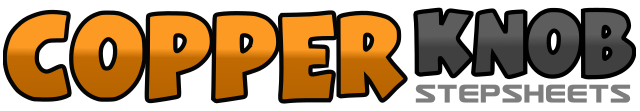 .......Count:32Wall:4Level:Improver social cha.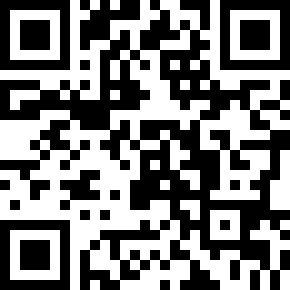 Choreographer:Kathy Hunyadi (USA)Kathy Hunyadi (USA)Kathy Hunyadi (USA)Kathy Hunyadi (USA)Kathy Hunyadi (USA).Music:Ave María - David BisbalAve María - David BisbalAve María - David BisbalAve María - David BisbalAve María - David Bisbal........1-2Rock to side right on right, recover weight to left3&4Cross step right over left, step left to side, cross step right in front of left5-6Rock to side left on left, recover weight to right turning ¼ to left7&8Step left foot back, step right beside left, step left foot forward1-2Walk forward right, walk forward left3&4Shuffle forward right, left, right5-6Step forward on left, turn ½ to right, step right foot in place7-8Turn ½ right stepping back on left, turn ½ right stepping forward on right1-2Rock forward on left, recover weight to right3&4Step left foot back, step right beside left, step left forward5-6Step forward on right, turn ¼ left, step left in place7-8Step forward on right, turn ¼ left, step left in place1-2Cross right over left, step left to side3&4Cross right behind left, step left to side, step right in place (weight on right, feet slightly apart)5&6Cross left over right, step back on right, touch left heel forward and diagonally to left&7-8Step back on ball of left, cross right over left tightly and unwind ½ turn left (weight on left)1&2Touch right toes to side, step right foot home, touch left toes to side&3-4Step left foot home, touch right toes out to side, hold&5&6Step right foot home, touch left toes out to side, step left foot home, touch right toes to side&7&8Step right foot home, touch left toes out to side, step left foot home, touch right toes beside left